ОФИЦИАЛЬНОЕ ИЗДАНИЕ МУНИЦИПАЛЬНОГО ОБРАЗОВАНИЯ «ТАРАСА»ВестникМО «Тараса»№9(121) от 30.09.2021 г. 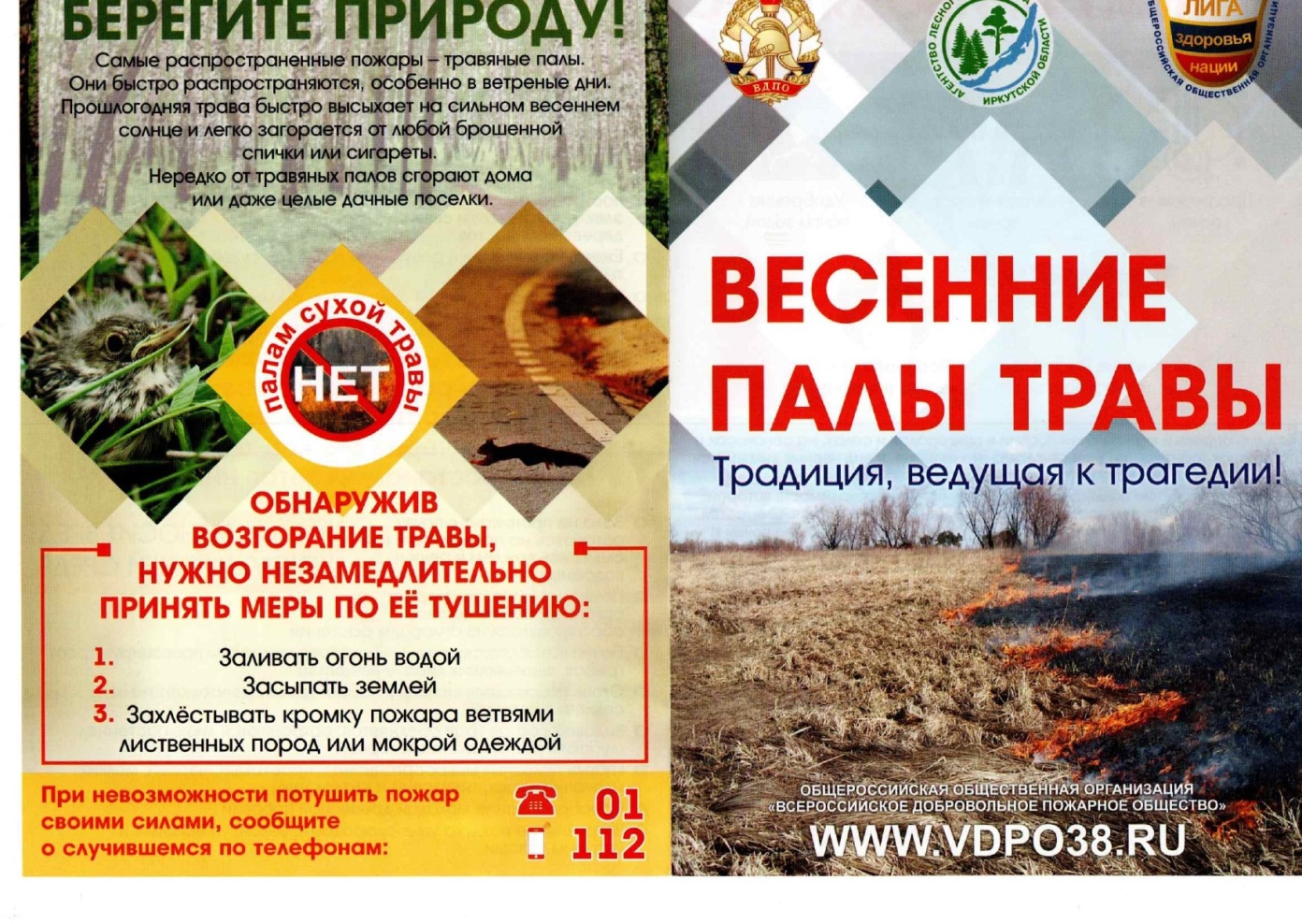 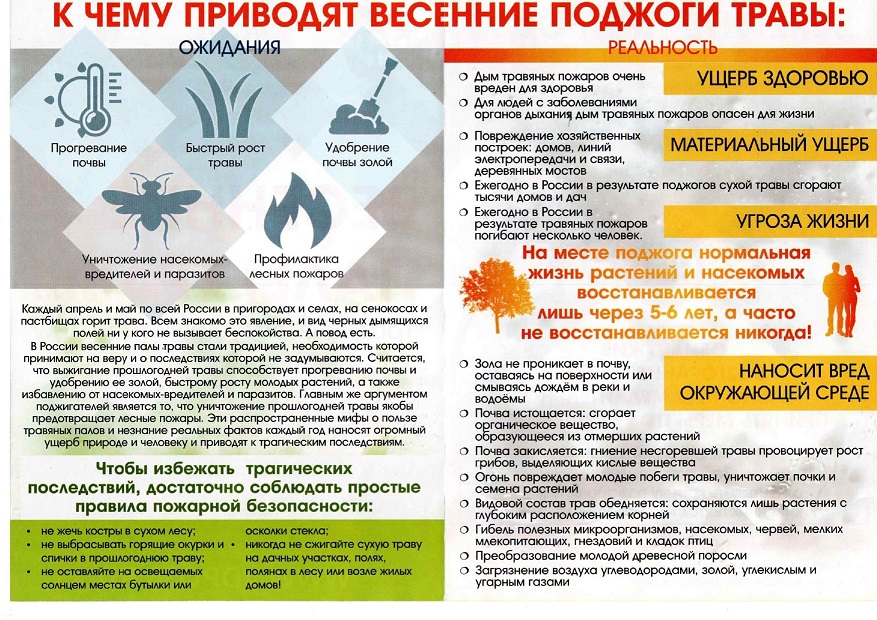 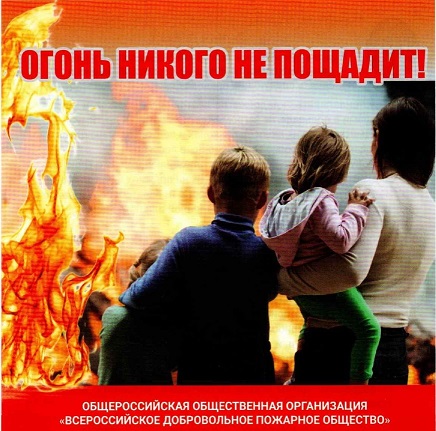 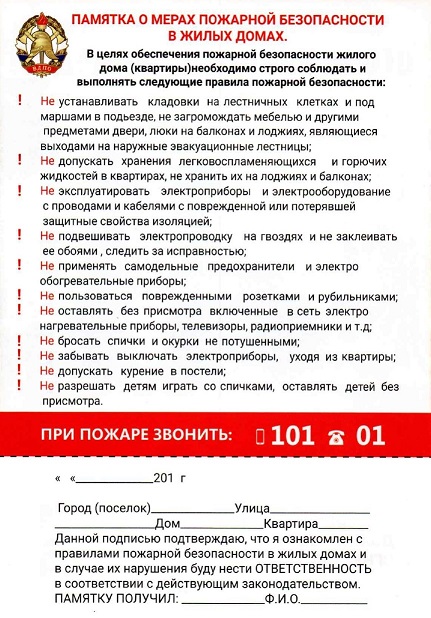 Учредитель: Администрация МО «Тараса»Редактор:Бадагуев Р.Н.Адрес регистрации: 669343, Иркутская область,Боханский район, с. Тараса, ул. Ленина, д10.Газета отпечатана в администрации МО «Тараса»с. Тараса, ул. Ленина, д10Тираж 30 экз.Номер подписан 30.09.2021 г.